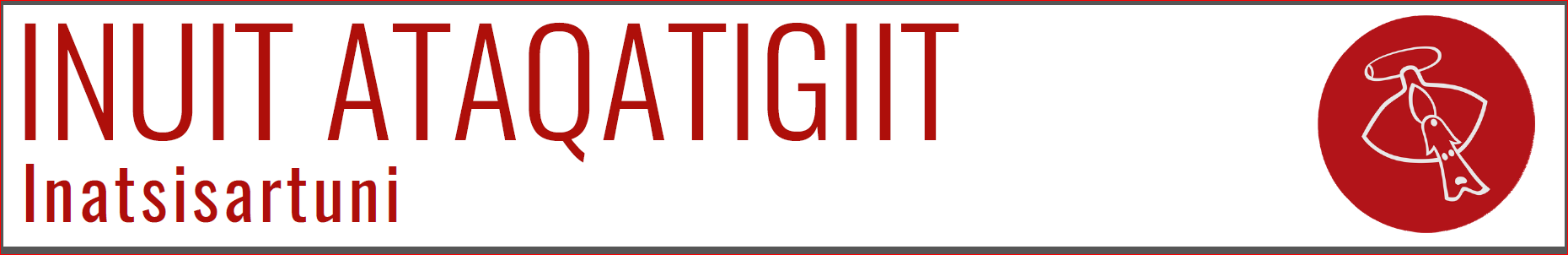 22. februar 2019I henhold til § 37, stk. 1 i Forretningsordenen for Inatsisartut, fremsætter jeg følgende spørgsmål til Naalakkersuisut.Spørgsmål til Naalakkersuisut: Fastholder Naalakkersuisut den danske stats medejerskab af de kommende atlantlufthavne og dermed får en deres andel af overskuddet? Hvor meget kommer danskerne til at tjene på overskuddet fra Kalaallit Airports i løbet af 40 år, jf. budgetterne?Såfremt turister ikke øge i antal, hvor meget vil lufthavnene tjene ind / få underskud i løbet af de næste 40 år, jf. budgetterne?Hvilke eksisterende lufthavne ude i kysten vil blive nedprioriteret gennem servicekontrakterne når de nye lufthavne kommer i drift?Har man vedtaget initiativerne omkring de nye lufthavne uden at kende konsekvenserne for de eksisterende lufthavne?Fastholder Naalakkersuisut planerne om at overtage hele aktieposten i Air Greenland?Fastholder Naalakkersuisut at Air Greenland fremadrettet ikke vil beholde sin monopol og dermed blive udsat for konkurrence?Kan Naalakkersuisut bekræfte, at Air Greenland fremadrettet vil få mindre indtjening som følge af konkurrence?(Medlem af Inatsisartut Aqqaluaq B. Egede, Inuit Ataqatigiit)Begrundelse:Jeg stiller spørgsmål om en stor sag der drejer sig om mange penge og som Naalakkersuisut skal følge nøje. Selvfølgelig forventer jeg, at Naalakkersuisut har udført deres arbejder nøje om den sag som vil få store økonomiske konsekvenser for samfundet. Jeg forventer at Naalakkersuisut allerede vil have svar på mine spørgsmål, såfremt arbejdet er blevet udført nøje. Jeg søger om at modtage svar inden for 10 arbejdsdage. Såfremt der ikke kommer klart svar på mine spørgsmål, vil det blive nødvendigt at fremsætte nye spørgsmål, hvorfor jeg forventer klare svar.